Curriculum Vitae                                                                                         							                                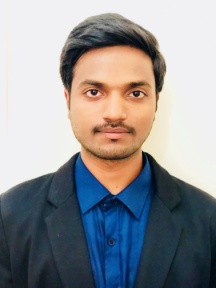 YOGENDRAEmail: yogendra.382895@2freemail.com Visa Status: Visit Visa												                                                                                                          Objective:-To be professionally associated with esteemed organization with an objective to accept the Challenges and utilize my education, experience and knowledge more meaningfully and work hard towards achieving the goals of the organization.Experience                      Educational Qualifications:Bachelor, Technology				Graduated, May-2016
Sasi Institute of Technology &Engineering		Marks 70%
JNTU Kakinada, University Board	
Kakinada, Andhra Pradesh.Intermediate (10+2)					Graduated, April-2012NRI Junior College 					Marks 87%
State Board										               Vijayawada, Andhra Pradesh.					
Secondary School Certificate			Graduated, April-2010		                     Navajeevan English Medium High School	 	Marks 85%
State Board										 Avanigadda, Andhra Pradesh.Computer Skills:Auto CAD MS Office MS ProjectEnterprise Resource Planning (ERP)Experience                     Professional Summary:Had 2 years of work experience with Soma Enterprise Ltd with Planning, Billing and Project Monitoring.EXPERIENCE:Organization	: -	Soma Enterprises Ltd.	Designation	: -	Engineer Role	: -	Planning, Project Monitoring &Billing.Duration	: -	1stJune 2016 to 19th May 2018Project:Project Name	: - KSWC (Karnataka State Warehousing Corporation)Location	: - Hebbal, Bengaluru, KarnatakaContract Value	: - 795.97 Cr (INR)Project Description:Construction of new scientific warehouses including infrastructure works in various centers of the state, under Warehousing Infrastructure Fund and NABARD Warehousing Scheme (WIF & NWS-2013-14, 2014-145 & 2015-16) with RKVY grants and providing basic infrastructure facilities to existing warehouses as per WDRA Norms under RIDF-XXI Scheme.Roles & Responsibility:Daily Progress Monitoring and reporting to Head Office.Preparation of Monthly Sub Contractor Bills Preparation of daily, weekly and monthly site Progress reports.Reporting to HO from site office regarding Monthly plan & Monthly Work done.Preparation of Monthly targets for all location.Preparation and Submission of Status Report to KSWC (Client) for every fortnight.Preparationof Cash flow statement for every financial year Analyzing Physical and financial progressAnalyzing shortfall reasons for progress which is affected.Measures to overcome the progress.Major Materials Reconciliation MonthlyExtra Curricular Activities:Participated in 'Bridge Fabrication' this involves the different types of fabrication in bridges.Treasure for the Student civil association ‘Nirman’Achievements from College:Winner of "The Fire-Big Debate" held at Sasi Institute of Technology &Engineering.President for the “Professional bodies” of our departmentHolder of First prize in paper presentations on the topic "Plastic Bituminous".Best Speaker in college which was conducted and certified by THE HINDU English news paper.Strengths:Hard worker.Confident.Self –Motivator. Adaptable to any culture and environmentHobbies: Knowing history of Great Leaders Playing and Watching CricketPersonal Profile: Date of Birth	: -		29- April-1994Marital Status	: -		SingleLanguages known	: -		Telugu, English,HindiDeclarationI, hereby declare that the information contained herein is true and correct to the best of my knowledge and belief.